【國立臺灣海洋大學運輸科學系1041學年度校外實習說明會】一、活動日期： 104年 5月 18 日（星期一）上午9時30分二、活動地點：本校技術大樓701視廳教室三、參與人數：全台物流(股)公司、超捷國際物流(股)公司、華岡集團公司、              輿智資通科技(股)公司、學生72人四、活動方式 ：4家實習公司依續實習說明 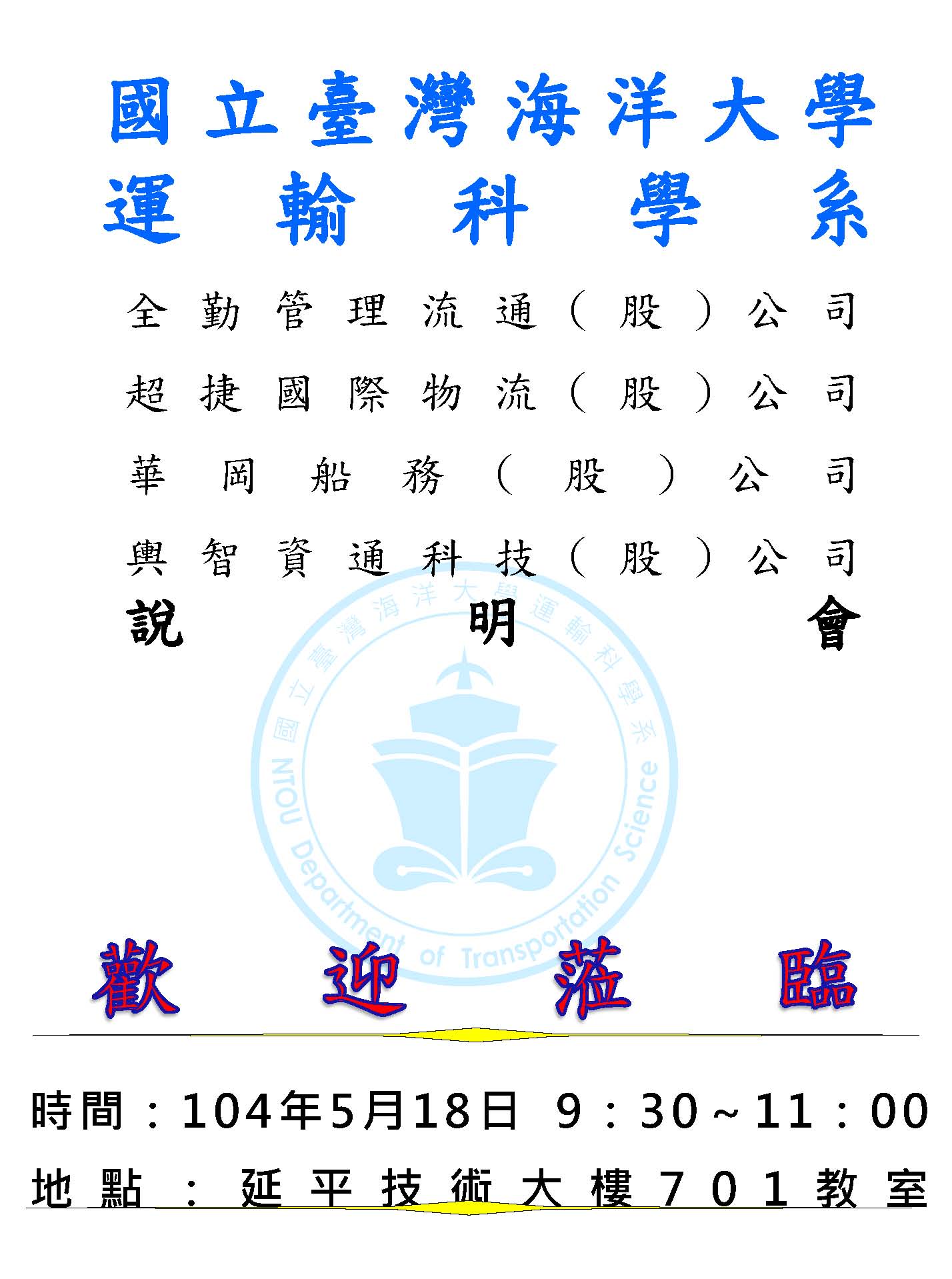 運輸科學系校外實習合作公司說明會程序表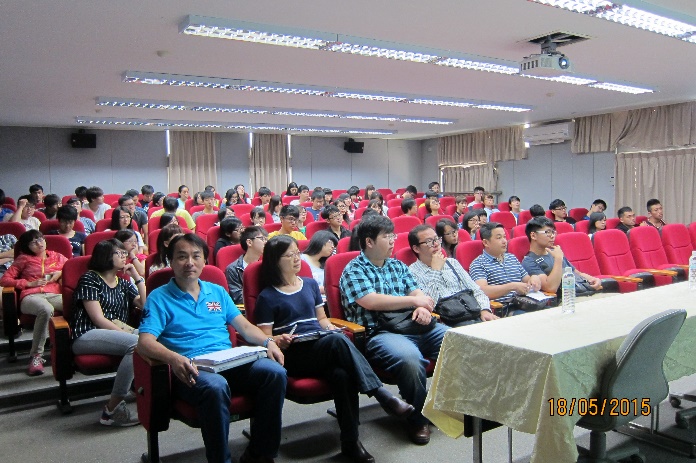 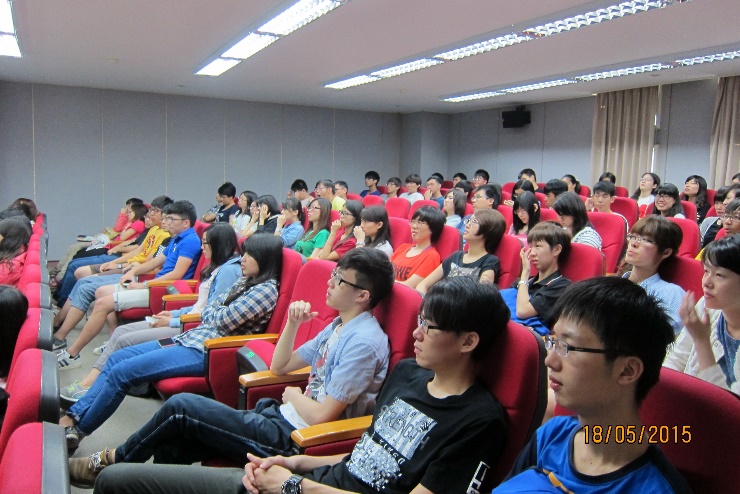 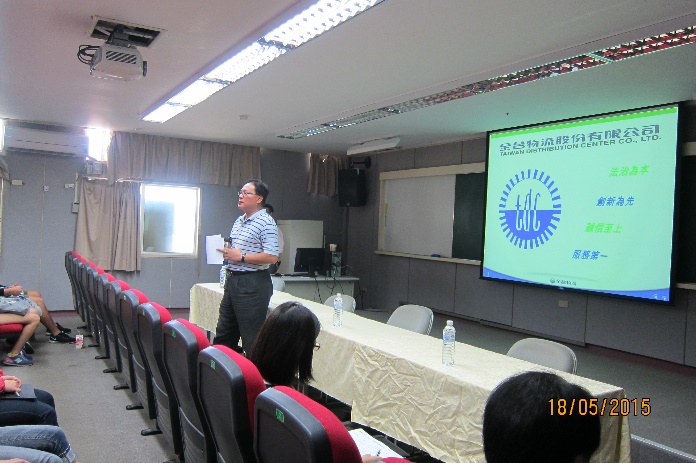 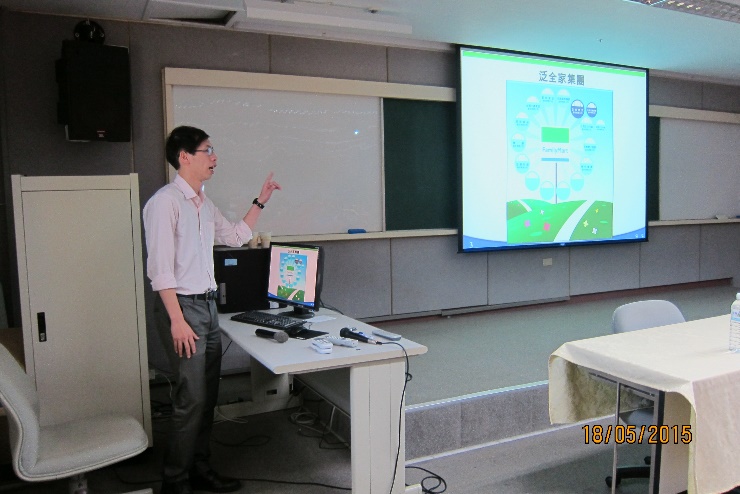 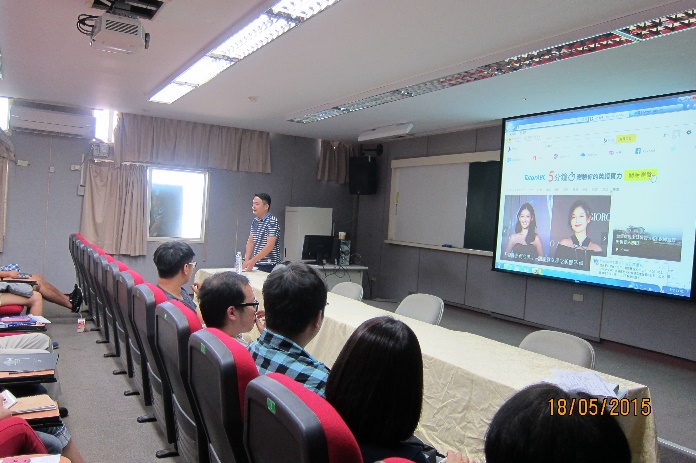 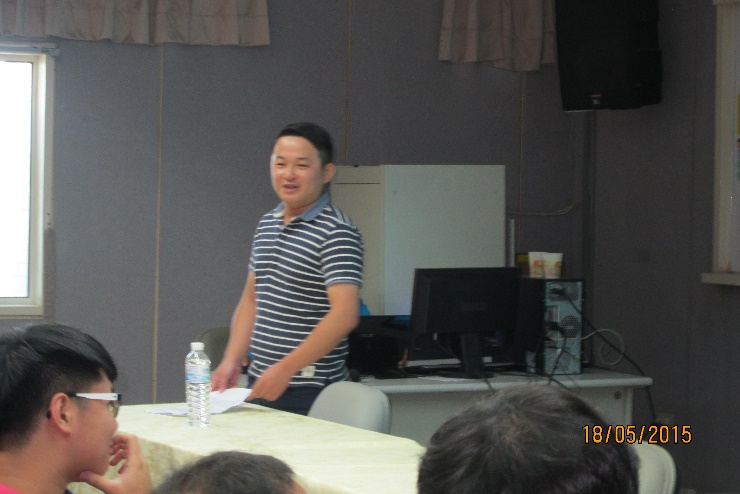 說明會順序實習公司說明時間、地點(104年5月18日星期一)備註1全勤流通管理(股)公司9:30(技術大樓701教室)共4家實習公司，每一公司說明時間20分鐘。2超捷國際物流(股)公司9:50(技術大樓701教室)共4家實習公司，每一公司說明時間20分鐘。3華岡船務(股)公司10:10(技術大樓701教室)共4家實習公司，每一公司說明時間20分鐘。4輿智資通科技(股)公司10：30(技術大樓701教室)共4家實習公司，每一公司說明時間20分鐘。